СХЕМА ГРАНИЦ ПРИЛЕГАЮЩИХ ТЕРРИТОРИЙРаздел 1 Схема прилегающей территории Раздел 2Схема прилегающей территорииОписание местоположения границ прилегающих территорийРаздел 3 Схема прилегающей территорииПлан (чертеж, схема) прилегающих территорий Лист  № 1 раздела 1 Всего листов раздела 1: 1Всего разделов: 3Всего листов: 3ОКТМО657300000016573000000165730000001Всего прилегающих территорий: 110,23 кв.мВсего прилегающих территорий: 110,23 кв.мВсего прилегающих территорий: 110,23 кв.мВсего прилегающих территорий: 110,23 кв.мНомер п/пУсловный номер прилегающей территорииКадастровый номер объекта недвижимостиПлощадь территорииМестоположение прилегающей территории (адресные ориентиры)166:34:0502035: ПТ2066:34:0502035:6108110,23 кв.мСвердловская обл., г.Асбест,в районе дома № 9 по ул.Пархоменко Лист  № 1 раздела 2 Всего листов раздела 2: 1Всего разделов: 3Всего листов: 3ОКТМО657300000016573000000165730000001Всего прилегающих территорий: 110,23 кв.мВсего прилегающих территорий: 110,23 кв.мВсего прилегающих территорий: 110,23 кв.мВсего прилегающих территорий: 110,23 кв.мУсловный номер прилегающей территорииНомера точекКоординатыКоординатыУсловный номер прилегающей территорииНомера точекXY66:34:0502035: ПТ201409735,491585489,2666:34:0502035: ПТ202409741,201585499,4766:34:0502035: ПТ203409749,651585493,7766:34:0502035: ПТ204409744,261585484,5966:34:0502035: ПТ201409735,491585489,26Лист  № 1 раздела 3 Всего листов раздела 3: 1 Всего разделов: 3Всего листов: 3ОКТМО657300000016573000000165730000001Всего прилегающих территорий: 110,23 кв.мВсего прилегающих территорий: 110,23 кв.мВсего прилегающих территорий: 110,23 кв.мВсего прилегающих территорий: 110,23 кв.м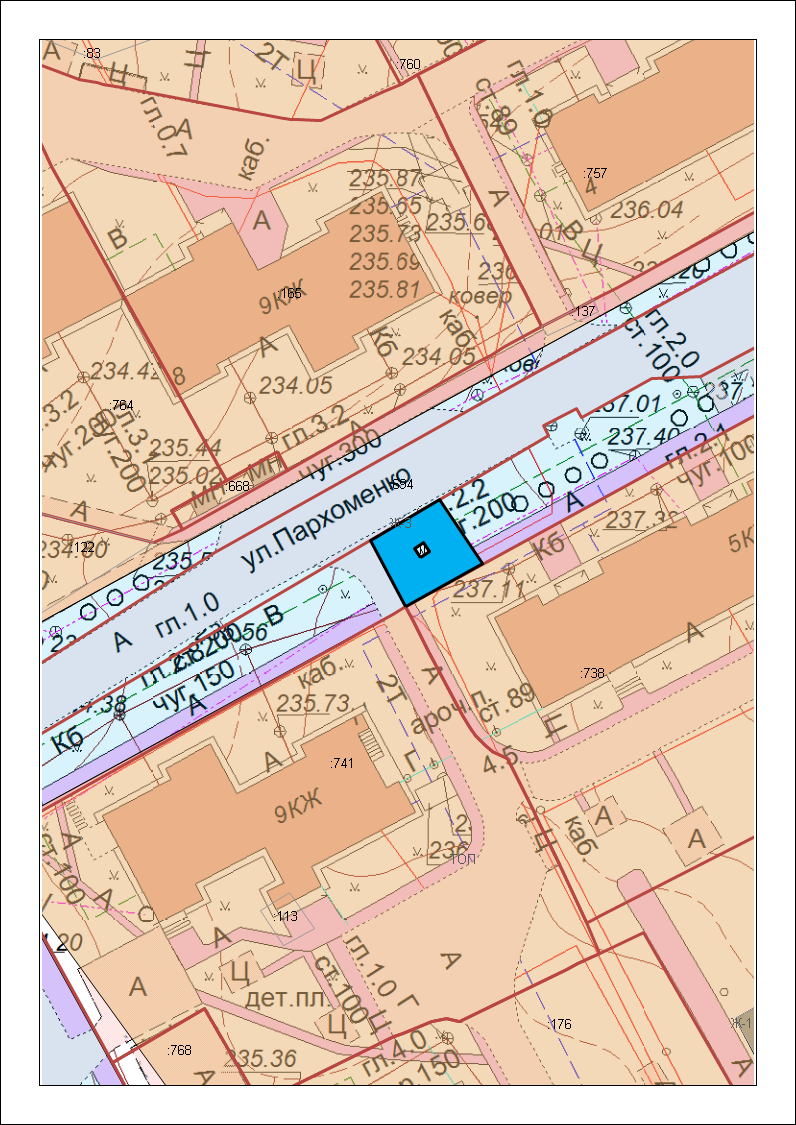 Масштаб:1:1000